Beste Connemara-liefhebber!										-1-Afgelopen jaar beleefde het “nieuwe” ONCK in Laag-Soeren haar vuurdoop. Wij kunnen terugkijken op een geslaagd evenement en na evaluatie bleek er voldoende draagkracht om het ONCK op deze wijze voort te zetten. Voor zover mogelijk hebben we jullie tips en opmerkingen verwerkt in het programma voor september 2020.  Veranderingen ten aanzien van vorig jaar zijn o.a. dat de officiële KNHS-onderdelen zullen worden verreden in de binnenhallen, dus zowel de BB t/m ZZL-dressuur als het BB t/m ZZ springen. Het buitenterrein zal worden gebruikt voor het losrijden en/of de overige rubrieken. Het verharde buitenterrein wordt ingericht met tafels en stoelen. Er is een stand waar tweedehands paardenspullen kunnen worden verkocht; het BB-springen is met de instapklasse 40cm nog iets laagdrempeliger geworden en er is een heel spannende rubriek teamspringen aan het programma toegevoegd! De samenwerking met Camping Boszicht was een groot succes en we zijn aankomend jaar gelukkig ook weer van harte welkom! Bij voldoende belangstelling zal er op vrijdagavond op camping Boszicht een welkomstborrel worden georganiseerd voor de mensen die vrijdag al aankomen, nader bericht hierover volgt.==============================================================================Deelname aan het ONCK staat open voor:Pony’s en paarden met minimaal 25% aantoonbaar Connemarabloed.Leden en niet-leden van het stamboek.  Startkaarthouders en niet startkaarthouders KNHS (zie de toelichtingenformulieren, hierbij staat vermeld of een startkaart al dan niet verplicht is).In verband met de veiligheid en aansprakelijkheid voor al onze deelnemers hanteren wij de KNHS-regels m.b.t. de deelname van hengsten aan het ONCK. Dit geldt voor alle onderdelen, gedurende het gehele weekend. Voorwaarden deelnemen aan het ONCK met een hengst (volgens regelgeving KNHS):Paard/pony 	Leeftijd deelnemer* 		Sportstand (geklasseerd) Dressuur springen eventing Pony  		12 jaar of ouder			 L2 dressuur of L springen of M eventing Paard 		14 jaar of ouder			 L2 dressuur of L springen of M eventing  *leeftijd moet bereikt worden in het betreffende kalenderjaar. Klassering mag ook met een ander paard of       	          pony zijn behaald en dient desgevraagd te worden aangetoond.==================================================================================================We hopen natuurlijk dat jullie weer beide dagen willen komen. Woon je niet in de buurt en wil je toch het hele weekend meemaken? Kom dan overnachten samen met veel andere Connemara-liefhebbers; met je eigen kampeermiddel of in een blokhut/stacaravan.Op de website www.campingboszicht.nl kun je zien wat de camping te bieden heeft. Wacht niet te lang want de eerste blokhutten zijn inmiddels al door ONCK-deelnemers geboekt.
Wil je boeken? Dan uitsluitend per mail!!  De camping heeft op de website alle accommodaties voor dit weekend geblokkeerd als reservering voor ONCK-deelnemers. Via de site online boeken is dus niet mogelijk!
Er zijn ook stallen en/of paddocks te huur bij Camping Boszicht, gelegen op een steenworp afstand van de Spreng.Heb je hier belangstelling voor? Stuur dan een mail naar info@campingboszicht.nl Let op: de overnachtingen en/of stallen/paddocks kunnen niet via ons worden gereserveerd. Hiervoor moet je rechtstreeks contact opnemen met Camping Boszicht via info@campingboszicht.nl. Vermeld duidelijk dat het om het ONCK gaat!Onderstaand vinden jullie een uitgebreide toelichting op alle onderdelen. Na de toelichtingenformulieren vind je de inschrijfformulieren die je kunt mailen naar onck@connemara.nlVeel leesplezier!! En heb je nog vragen? Stel ze gerust! Wij hopen op een geweldig weekend met veel deelnemers!!
Groetjes, organisatie ONCKTOELICHTINGENFORMULIEREN:								-2-Impulsrubrieken + BB-dressuur:				(Zaterdag) - Voor deze rubrieken heb je geen startkaart van de KNHS nodig.- Het rijden van twee proeven is mogelijk.- De proeven worden in de binnenhallen gereden.Schrijf je in en kies uit de onderstaande proeven:Proef zonder galop (nr. 85) https://www.knhs.nl/media/9360/85-stap-en-draf-dressuurproef-2011.pdfLet op!  Deze proef (nr. 85) mag ook aangelijnd met begeleider worden gereden of zelfstandig rijdend met begeleider in ring.Proef met galop (nr. 88) https://www.knhs.nl/media/9363/88-stap-draf-en-galop-dressuurproef-2011.pdfProef BB-dressuur (nr. 1) https://www.knhs.nl/media/8896/proef-1-bb-dressuur.pdf Proef BB-dressuur (nr. 2) https://www.knhs.nl/media/8897/proef-2-bb-dressuur.pdfB t/m ZZ-licht dressuur:						(Zaterdag)- Officiële KNHS-wedstrijd, alleen voor startkaarthouders! - Het rijden van twee proeven is mogelijk. - De proeven worden in de binnenhallen gereden. Dressuur kinderen 6 t/m 13 jaar:				(Zaterdag) - Voor deze rubriek heb je geen startkaart van de KNHS nodig.- Je mag één proef rijden en je kan daarbij kiezen uit proef 1, 2 of 3 (zie onderstaand).- De proef wordt in de binnenhal gereden.Schrijf je in voor Dressuur kinderen en kies 1 van de onderstaande proeven:- Proef 1: (be)geleid zonder galop https://www.knhs.nl/media/12867/f1-versie-a-2016.pdf  (pony aangelijnd met     begeleider, of zelfstandig rijdend met begeleider in de ring).- Proef 2: zelfstandig rijdend zonder galop https://www.knhs.nl/media/12869/f2-versie-a-2016.pdf- Proef 3: zelfstandig rijdend met galop https://www.knhs.nl/media/12871/f3-versie-a-2016.pdfSpelregels: =========1. De ruiters mogen niet ouder zijn dan 13 jaar en niet jonger dan 6 jaar in het lopende jaar. 2. Voor de (eventuele) begeleider geldt een minimumleeftijd van 16 jaar. Goed schoeisel, verder geen kledingvoorschriften.3. Deze rubriek staat open voor merries en ruinen van 4 jaar en ouder. Hengsten zijn niet toegestaan! 4. De pony dient netjes gepoetst in de baan te verschijnen. 5. De rijkleding behoort correct te zijn. Gebruik van een veiligheidscap en rijlaarzen zijn verplicht! Een rijjasje mag vervangen worden door een blouse of polo. Een rijbroek mag ook vervangen worden door een legging of iets dergelijks.6. De (eventuele) begeleider dient de pony op eigen benen te laten lopen, door de leidteugel losjes te laten hangen. Minimale stemhulpen zijn toegestaan. 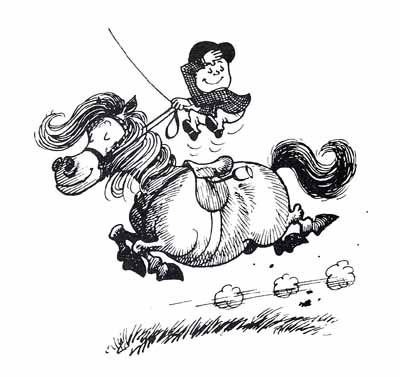 Springen kinderen 6 t/m 13 jaar:	(Zaterdag) 							-3-- Voor deze rubriek heb je geen startkaart van de KNHS nodig.- Je mag één parcoursje rijden en je kan daarbij kiezen uit parcours A, B of C (zie onderstaand).- Het parcoursje wordt in de binnenhal gereden.Schrijf je in voor Springen kinderen en kies 1 van de onderstaande mogelijkheden:A - eenvoudig parcoursje (be) geleid. Met balkjes en eventueel een aantal oefeningen ter voorbereiding op het springen.Alles in stap, klein stukje draf, verlichte zit. Maximale hoogte 20 cm. (pony aangelijnd met begeleider, of zelfstandig rijdend met begeleider in de ring).B - eenvoudig parcoursje, zelfstandig rijdend met balkjes en eventueel een aantal oefeningen ter voorbereiding op het       springen. Alles in stap en draf, verlichte zit. Maximale hoogte 20 cm.C - klein parcoursje, zelfstandig rijdend met balkjes en kleine sprongetjes van maximaal 30 cm hoogte.Spelregels: =========1. De ruiters mogen niet ouder zijn dan 13 jaar en niet jonger dan 6 jaar in het lopende jaar. 2. Voor de begeleider geldt een minimumleeftijd van 16 jaar. Goed schoeisel, verder geen kledingvoorschriften.3. Deze rubriek staat open voor merries en ruinen van 4 jaar en ouder. Hengsten zijn niet toegestaan! 4. De pony dient netjes gepoetst in de baan te verschijnen. 5. De rijkleding behoort correct te zijn. Gebruik van een veiligheidscap en rijlaarzen zijn verplicht! Een rijjasje mag vervangen worden door een blouse of polo. Een rijbroek mag ook vervangen worden door een legging of iets dergelijks.  6. De pony wordt gekeurd op: geschiktheid om bereden te worden door een zeer jonge onervaren ruiter, wat blijkt uit makheid, gehoorzaamheid en betrokkenheid. Alleen stap en draf over/tussen balkjes en een heel laag sprongetje worden beoordeeld.  7. De ruiter dient correct op de pony te zitten en het lichtrijden en de verlichte zit enigszins onder de knie te hebben en zich niet (krampachtig) aan het zadel vasthouden. De teugels dienen correct vastgehouden te worden, de pony mag noch in de mond, noch in de bewegingen gehinderd worden. 8. De begeleider dient de pony op eigen benen te laten lopen, door de leidteugel losjes te laten hangen. Minimale stemhulpen zijn toegestaan. 9. Het geheel moet plezier en wederzijds vertrouwen uitstralen.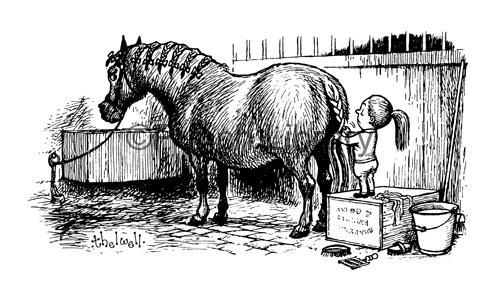 Pas de Deux BB t/m ZZL:			(Zaterdag)								Voor deze rubriek heb je geen startkaart van de KNHS nodig.-	De rubriek wordt op zaterdag in de binnenhallen verreden aan het einde van de middag en in de avond (afhankelijk van het aantal inschrijvingen).Je rijdt met z’n tweeën een proef op muziek. Het te kiezen niveau staat vrij maar zorg ervoor dat beide combinaties het gekozen niveau voldoende beheersen en dat het past bij het africhtingsniveau van de pony’s en de rijvaardigheid van de ruiters.Voor de verplichte onderdelen kies je de onderdelen uit de reguliere BB t/m ZZL proeven van de KNHS. Kijk hiervoor even op de site www.knhs.nl of in je KNHS-proevenboekje.Kür op muziek BB t/m ZZL: 		(Zaterdag) 						-4-Voor deze rubriek heb je geen startkaart van de KNHS nodig.De rubriek wordt op zaterdag in de binnenhallen verreden aan het einde van de middag en in de avond (afhankelijk van het aantal inschrijvingen).Je rijdt deze kür als individu op het niveau waarin je KNHS-startgerechtigd bent. Of, wanneer je geen startkaart hebt, op het niveau welke past bij het africhtingsniveau van de pony en de rijvaardigheid van jezelf als ruiter.-	Zie voor alle info: https://www.knhs.nl/media/14866/download-brochure-kuer-op-muziek-2018.pdfLet op! Je vindt via de bovenstaande link en op de site van de KNHS geen info over een Kür op BB of B-niveau omdat dit niet een officiële klasse is. Voor een Kür op BB of B-niveau kies je daarom zelf je onderdelen uit de reguliere BB en B proeven die te vinden zijn op de site www.knhs of in je KNHS-proevenboekje.Aangespannen buitenrit:			(Zaterdag en Zondag)Rit onder begeleiding van ca. 1,5 tot 2 uur in de directe omgeving. Voor deze rit is een minimumaantal deelnemers nodig van drie aanspanningen. Wordt zowel zaterdag als zondag aangeboden. Voor deze rit is een vergunning/ruiterpas nodig van natuurmonumenten. https://www.natuurmonumenten.nl/ruiter/dagpasWanneer je deel wilt nemen aan deze rit dan dien je de vergunning zelf aan te vragen via bovenstaande link. Deze vergunning kost voor 1 dag € 7,50 en voor 2 dagen € 10,00 (leden van Natuurmonumenten betalen resp. 6 euro en 8,50 euro). Deelnemers dienen een formulier te ondertekenen dat ze deelnemen op eigen risico.Details en verdere planning zal pas worden uitgewerkt na voldoende inschrijvingen.LET OP!! Het is ook mogelijk om op eigen gelegenheid een rit te maken. Hiervoor liggen bij het secretariaat routes klaar (meerdere afstanden). Deze routes zijn ook verkrijgbaar in GPS. Hieraan zijn geen kosten verbonden, maar denk wel aan de vergunning/ruiterpas van natuurmonumenten. Ook deze ritten zijn volledig op eigen risico, aanmelden is niet nodig.Buitenrit:					(Zaterdag en Zondag)Rit onder begeleiding van ca. 1,5 tot 2 uur in de directe omgeving. Je kunt opgeven voor een rustige rit zonder galop en een rit met galop. Afhankelijk van het aantal inschrijvingen zal e.e.a. verder worden gepland en uitgewerkt. Wordt zowel zaterdag als zondag aangeboden.Deze rit heeft geen minimumaantal deelnemers en gaat dus altijd door, wel proberen we de groepen niet groter te maken dan zes ruiters. Voor deze rit is een vergunning/ruiterpas nodig van natuurmonumenten. https://www.natuurmonumenten.nl/ruiter/dagpasWanneer je deel wilt nemen aan deze rit dan dien je de vergunning zelf aan te vragen via bovenstaande link. Deze vergunning kost voor 1 dag € 7,50 en voor 2 dagen € 10,00 (leden van Natuurmonumenten betalen resp. 6 euro en 8,50 euro). Deelnemers dienen een formulier te ondertekenen dat ze deelnemen op eigen risico.LET OP!! Het is ook mogelijk om op eigen gelegenheid een rit te maken. Hiervoor liggen bij het secretariaat routes klaar (meerdere afstanden). Deze routes zijn ook verkrijgbaar in GPS. Hieraan zijn geen kosten verbonden, maar denk wel aan de vergunning/ruiterpas van natuurmonumenten. Ook deze ritten zijn volledig op eigen risico, aanmelden is niet nodig.Buffet:					(Zaterdag)										Op zaterdagavond tijdens de Pas de Deux en Kür op Muziek, kun je deelnemen aan een buffet (met uitzicht op de losrij- en wedstrijdring). Kosten hiervoor bedragen per persoon € 14,50 exclusief drankjes (kinderen t/m 8 jaar € 8,50 exclusief drankjes). Geniet onder het genot van een heerlijke maaltijd van de prachtige Connemara’s in de ring. 	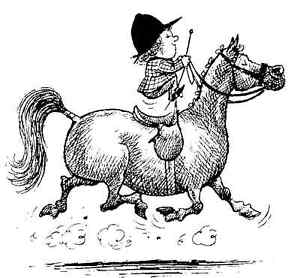 BB-Springles:				(Zondag)						-5-Speciaal voor de deelnemers aan het BB-springen is het nu mogelijk om een les te volgen van Hanneke Held. Hanneke is eventing-amazone, instructrice en jurylid. Haar manier van lesgeven laat zich kenmerken als deskundig, positief en vriendelijk. In kleine groepen krijg je op een prettige manier aanwijzingen en wordt er geoefend in het later te springen BB parcours. De lessen duren ca. 30 minuten per groep van maximaal 5/6 deelnemers (e.e.a. afhankelijk van aantal inschrijvingen).Deze les is uitsluitend bedoeld voor deelnemers aan het BB-springen. Spring je (ook) een B-parcours (of hoger) dan is deelname helaas niet mogelijk. Wanneer je niet deelneemt aan de springrubrieken maar je wil toch graag inschrijven voor de les, informeer dan even naar de mogelijkheden via de mail, onck@connemara.nlBB Springen:				(Zondag)- Voor deze rubriek heb je geen startkaart van de KNHS nodig. Het parcours wordt verreden in de grote binnenhal. - Keuze uit 40 - 50 – 60 – 70 – 80 cm, twee parcoursen springen is mogelijk (ook flexibel), tweede parcours is dan HC   (dus geen klassement/prijzen voor het HC-parcours). Geen verschil tussen paard/pony c.q. kinderen/volwassenen.- Het gezamenlijke losspringen is dit jaar vervangen door de BB-springles van mw. Hanneke Held (zie hierboven).B t/m ZZ Springen:				(Zondag)															- Officiële KNHS-wedstrijd, alleen voor startkaarthouders! - Het rijden van twee (flexibele) parcoursen is mogelijk, tweede parcours HC. - Het parcours wordt verreden in de grote binnenhal. Team-estafettespringen:			(Zondag)Spring jij klasse B (met minimaal 1 winstpunt) of hoger? En denk jij samen met nog een andere ruiter of amazone een top-springteam te kunnen vormen? Meld je dan nu aan voor team-estafettespringen ONCK 2020!!Estafettespringen is een wedstrijd waarbij verschillende springteams strijden voor de hoofdprijs. Er staat een parcours opgesteld dat gesprongen moet worden door beide deelnemers. De hoogte van de balken is max. 80 cm hoog. Het team komt gezamenlijk de ring in en neemt plaats in het “honk” (afgezette plek in het parcours). De eerste combinatie start (volgorde bepaal je zelf) vanuit het honk nadat het belsignaal geklonken heeft. Zodra de eerste combinatie het honk verlaat begint de tijd te lopen. Wanneer de eerste combinatie terug is in het honk dan start nummer 2. De tijd stopt wanneer nummer 2 terug is in het honk. De tijd die dan genoteerd staat is de eindtijd. Hierbij geldt 1 balk of ongehoorzaamheid is 4 strafseconden, wanneer een combinatie uitgebeld wordt dan is het hele team uitgebeld en dus gediskwalificeerd. Verder gelden de algemene springreglementen van de KNHS en de onderstaande reglementen: Een team bestaat uit twee combinaties (cat. C, D of E, paard en pony mag gecombineerd). De combinaties moeten minimaal 1 winstpunt in de klasse B springen hebben behaald. Een team mag dus bestaan uit B, L, M, Z en ZZ combinaties. LET OP!! in een team mag maar één M, Z of ZZ combinatie zitten! Je stelt je eigen team samen en bedenkt een passende teamnaam. Een combinatie (ruiter en pony) mag in één team deelnemen. Je mag als ruiter wel in meerdere teams deelnemen, je pony mag maar in één team deelnemen.Inschrijfgeld bedraagt per team: € 15,- Nog even op een rijtje: - Voor deze rubriek heb je een startkaart van de KNHS nodig (minimaal B + 1 winstpunt hebben als combinatie).- Een team bestaat uit 2 combinaties, maximaal 1 combinatie die M of hoger springt.
- De categorieën C-pony, D-pony en E-pony mogen meedoen (Paard en Pony mag gecombineerd).
- Parcours is maximaal 80 cm hoog.
- Je mag als ruiter meedoen in meerdere teams, pony’s mogen slechts in 1 team deelnemen.- Leuke extra prijzen te winnen!- Teamspringen wordt verreden in de binnenhallen, na afloop van het B t/m ZZ springen.Wil je graag deelnemen maar heb je nog geen team bij elkaar? Mail ons even, wellicht kunnen we 	je in contact brengen met andere deelnemers die ook willen teamspringen.-6-Obstakelparcours:					(Zondag)					Vorig jaar een groot succes en daarom ook dit jaar weer aanwezig; het obstakelparcours! Heb jij een bomproef Connemara? Of kan je nog wat training gebruiken? Kom gezellig meedoen aan het obstakelparcours en je kunt het zelf ervaren!Onder deskundige begeleiding kom je tijdens het parcours allerlei obstakels en uitdagingen tegen. Een groep voor kinderen van 8 t/m 12 jaar (zelfstandig rijdend) en een groep kinderen en volwassenen vanaf 13 jaar. Doe mee en schrijf je in! Ook geschikt voor de beginnende ruiter. Geen startkaart KNHS nodig.“In-Hand” behendigheidsparcours voor kinderen 6 t/m 13 jaar:	(Zondag)Loopt je pony netjes met je mee? En blijft hij of zij keurig staan wanneer jij dat wil? Kan je zelfs al tussen balkjes dooren de pony een paar pasjes achteruit laten lopen? Doe dan mee met dit leuke parcours! Onderweg zijn er een aantal opdrachten voor jou en je pony, bijvoorbeeld een brief posten of balletjes ergens ingooien. Ga thuis vast goed oefenen en geef je op! Voor kinderen van 6 t/m 13 jaar. De kinderen moeten zelf de opdrachten lopend met de pony aan de hand uitvoeren. Geen startkaart KNHS nodig.Tweedehands Paardenspullen markt:		(Zaterdag + Zondag)				Heb jij nog tweedehands paardenspullen die je zou willen verkopen? Dan is dit je kans om je zolder of kast op te ruimen! Lever je paardenspullen in en verkoop ze tijdens het ONCK. Je kunt alle paard-gerelateerde spullen inleveren, 25% van de opbrengst gaat naar De Pasman manege* en de andere 75% is voor jou! Uiteraard mag je ook een groter percentage aan dit mooie doel afstaan.!! 	Meer informatie over deze markt volgt nog; hou hiervoor de website/facebook in de gaten	  !!* De Pasman manegeAl jarenlang kunnen wij tijdens het ONCK een beroep doen op de vele helpende handen van de Pasman manege uit Eefde. Om nu een keer wat terug te kunnen doen voor deze fantastische groep mensen organiseren we deze markt in samenwerking met de Pasman manege. Kijk voor meer info over deze bijzondere manege, waar mensen met een lichamelijke en/of verstandelijke beperking en valide ruiters samen genieten van het paardrijden, op de website:  www.pasmanmanege.nl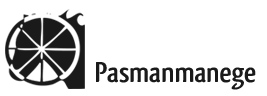 ONCK-kampioenschap:										-7-ONCK-kampioen 2020. Je komt hiervoor in aanmerking wanneer je zowel zaterdag KNHS B t/m ZZl dressuur start als zondagKNHS B t/m ZZ springen. Diegene met de beste resultaten over twee dagen wordt ONCK KAMPIOEN 2020.Huldiging afgevaardigden naar de NK (outdoor 2019 + indoor 2020):Het stamboek gaat diegene in het zonnetje zetten die met zijn of haar Connemara aan de start is verschenen op de NK (outdoor 2019 en indoor 2020 KNHS). Dit geldt voor alle disciplines (dus ook verenigingsdressuur).Voorwaarde is wel dat je inschrijft/deelneemt aan het ONCK 2020!!Ben jij, of ken jij iemand die voor bovenstaande in aanmerking komt? Tip diegene! Opgeven hiervoor kan via onck@connemara.nlAVG:Met de inschrijving voor het ONCK geeft de deelnemer toestemming voor het maken van beeld- en/of geluidsopnamen tijdens het weekend voor verslaglegging en promotiedoeleinden op website, sociale media en offline publicaties. Het Nederlands Connemara Pony Stamboek heeft het volledige recht op gebruik van de beelden/opnamen gemaakt tijdens dit weekend. De deelnemers kunnen geen aanspraak maken op enige vergoeding of iets dergelijks in dit verband. Tevens heeft het Nederlands Connemara Pony Stamboek het volledige recht voor publicatie van start- en uitslaglijsten waarop privacygegevens vermeld staan.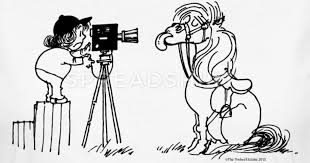 Inschrijfformulier ONCK 2020.									-8-Ja, ik wil deelnemen aan het ONCK op 19 en/of 20 september en ik zal het verschuldigde bedrag overmaken, uiterlijk op 11 september 2020, op rekeningnummer NL55 RBRB 0969 2608 73 t.n.v. I. Kooij te Erichem.Ik heb belangstelling om als vrijwilliger te helpen, neem contact met mij op.Ik zou graag geld doneren om het ONCK mogelijk te maken of ik weet iemand die belangstelling heeft het ONCK te sponsoren. Neem contact met mij op.Naam deelnemer: ……………………………………………………………………………………………………………………..		Straatnaam + huisnummer: …………………………………………………………………….………………………………..Postcode + plaatsnaam:……………………………………………………………………………………………………..….….Tel.nummer:……………………………………………………………………………………………………………………………..Leeftijd: ………………………………………………………………………………………………………………………….………..		Email: …………………………………………………………………………………………………………………………………..….Naam pony/paard: ………………………………………………………………………………………………………………….		Stokmaat:………………………………………………………………………………………………………………………..………Hengst/ruin/merrie: ……………………………………………………………………………………………………………….		Stamboeknummer: ………………………………………………………………………………………………………….……. Combinatienummer KNHS (indien van toepassing): …………………………………………….…………………De pony, het paard moet aantoonbaar minimaal 25% connemarabloed voeren!Gebruik 1 formulier per deelnemer!Er zijn stallen en/of paddocks te huur bij Camping Boszicht, op een steenworp afstand van de Spreng.Heb je hier belangstelling voor? Stuur dan een mail naar info@campingboszicht.nl Ook voor een overnachting met je eigen kampeermiddel of in een blokhut/stacaravan kun je terecht bijCamping Boszicht. Op de website www.campingboszicht.nl kun je zien wat de camping te bieden heeft. Wil je boeken? Dan uitsluitend per mail!!  De camping heeft op de website nl. alle accommodaties dit weekend geblokkeerd in verband met reservering voor het ONCK. Via de site online boeken is dus niet mogelijk!!Stuur de inschrijfformulieren 8, 9 en/of 10 per mail naar: onck@connemara.nl Uiterste inschrijfdatum is 5 september 2020. Let op!! Kosteloos afmelden voor het ONCK kan t/m 11 september 2020; het eventueel reeds betaalde bedrag wordt naar je teruggestort. Meld je je af na 11 september dan blijft het inschrijfgeld verschuldigd en kan helaas geen restitutie plaatsvinden! Mocht het zo zijn dat je betaald hebt voor een activiteit waarvan later blijkt dat die niet door gaat, dan krijg je uiteraard het bedrag hiervoor weer teruggestort.Zaterdag:	Naam:…………………………		Zie toelichtingenformulier!		-9-  Impuls + BB-dressuur		1 proef / 2 proeven		  Zonder galop (85) / met galop (88)   BB proef (1) / BB proef (2) KNHS dressuur B t/m ZZ-licht	1 proef / 2 proeven	 	  B / L1 / L2 / M1 / M2 / Z1 / Z2 / ZZL   Dressuur kind 6 t/m 13 jaar	1 proef			  	  proef 1  /  proef 2  /  proef 3 	  Springen kind 6 t/m 13 jaar	1 parcours			  parcours A  / parcours B  / parcours C								   Pas de deux BB t/m ZZL	BB / B / L / M / Z / ZZL		  Samen met:…………………………………..… Kür op Muziek BB t/m ZZL	BB / B / L / M / Z / ZZL Aangespannen buitenrit	(begeleid) Buitenrit (begeleid)		kalme rit zonder galop / rit met galop  Buffet				aantal volwassenen:…… 	Aantal kinderen t/m 8 jr.: ….....Bij de kinderactiviteiten t/m 13 jaar is er een prijsje voor alle deelnemers.Prijsuitreikingen zaterdag: in de loop van de dag, nog nader te bepalen.Het is zeker mogelijk om aan meerdere activiteiten per dag deel te nemen. Bij het maken van de startlijsten houden wij hier (zoveel mogelijk) rekening mee; wij zorgen voor een zo gunstig mogelijke dagindeling voor elke deelnemer. Mocht een bepaalde inschrijving tegelijkertijd niet mogelijk zijn dan ontvang je van ons direct bericht.Het inschrijfgeld bedraagt per onderdeel/proef/parcours: € 9,00 voor leden stamboek, € 11,00 voor niet-leden.Uitgezonderd:Deelname aan het buffet bedraagt: € 14,50 per persoon, kinderen t/m 8 jaar € 8,50 (exclusief drankjes)Deelname aan de begeleide aangespannen rit bedraagt € 7,50 per aanspanning (excl. vergunning) Deelname aan 1 van de begeleide buitenritten onder het zadel bedraagt € 7,50 per combinatie (excl. vergunning).Totaal te voldoen Zaterdag: € …………………….…..Zondag:	     Naam:……………………………       Zie toelichtingenformulier!		-10- Spring-les BB Hanneke Held	 BB springen			(extra parcours HC mogelijk)		40 / 50 / 60 / 70 / 80 cm / HC ……… KNHS springen B t/m ZZ	(extra parcours HC mogelijk)		B / L / M / Z / ZZ / HC ……… Team-estafettespringen	Team-naam:…………………………………………………………………………….Nog op zoek naar een team? 		ja / nee	  “In Hand” behendigheidsparcours kinderen 6 t/m 13 jaar Obstakelparcours kinderen 8 t/m 12 jaar Obstakelparcours 13 jaar en ouder						  Aangespannen rit		(begeleid) Buitenrit (begeleid)		kalme rit zonder galop / rit met galop Bij de kinderactiviteiten t/m 13 jaar is er een prijsje voor alle deelnemers.Het is zeker mogelijk om aan meerdere activiteiten per dag deel te nemen. Bij het maken van de startlijsten houden wij hier (zoveel mogelijk) rekening mee; wij zorgen voor een zo gunstig mogelijke dagindeling voor elke deelnemer. Mocht een bepaalde inschrijving tegelijkertijd niet mogelijk zijn dan ontvang je van ons direct bericht.Zondag helemaal aan het einde van programma vindt de parade te paard plaats met de prijsuitreiking voor het BB springen, B t/m ZZ springen, Teamspringen, het behendigheidsparcours, het obstakelparcours en de bekendmaking van de ONCK-kampioen. Aan de parade kan iedereen meedoen die op zaterdag en/of zondag heeft deelgenomen aan het ONCK. Houdt er rekening mee dat de parade voor de pony’s altijd een spannende aangelegenheid is en daardoor minder geschikt voor beginnende en onervaren combinaties! Prijzen mogen om deze reden ook te voet worden opgehaald.Het inschrijfgeld bedraagt per onderdeel/proef/parcours: € 9,00 voor leden stamboek, € 11,00 voor niet-leden.Uitgezonderd:Deelname aan de les van Hanneke Held bedraagt € 7,50 per persoon.Deelname aan het teamspringen is € 10,00 per team (€ 5,00 per persoon)Deelname aan de begeleide aangespannen rit bedraagt € 7,50 per aanspanning (excl. vergunning)Deelname aan 1 van de begeleide buitenritten onder het zadel bedraagt € 7,50 per combinatie (excl. vergunning). Totaal te voldoen Zondag:   € ………………………….